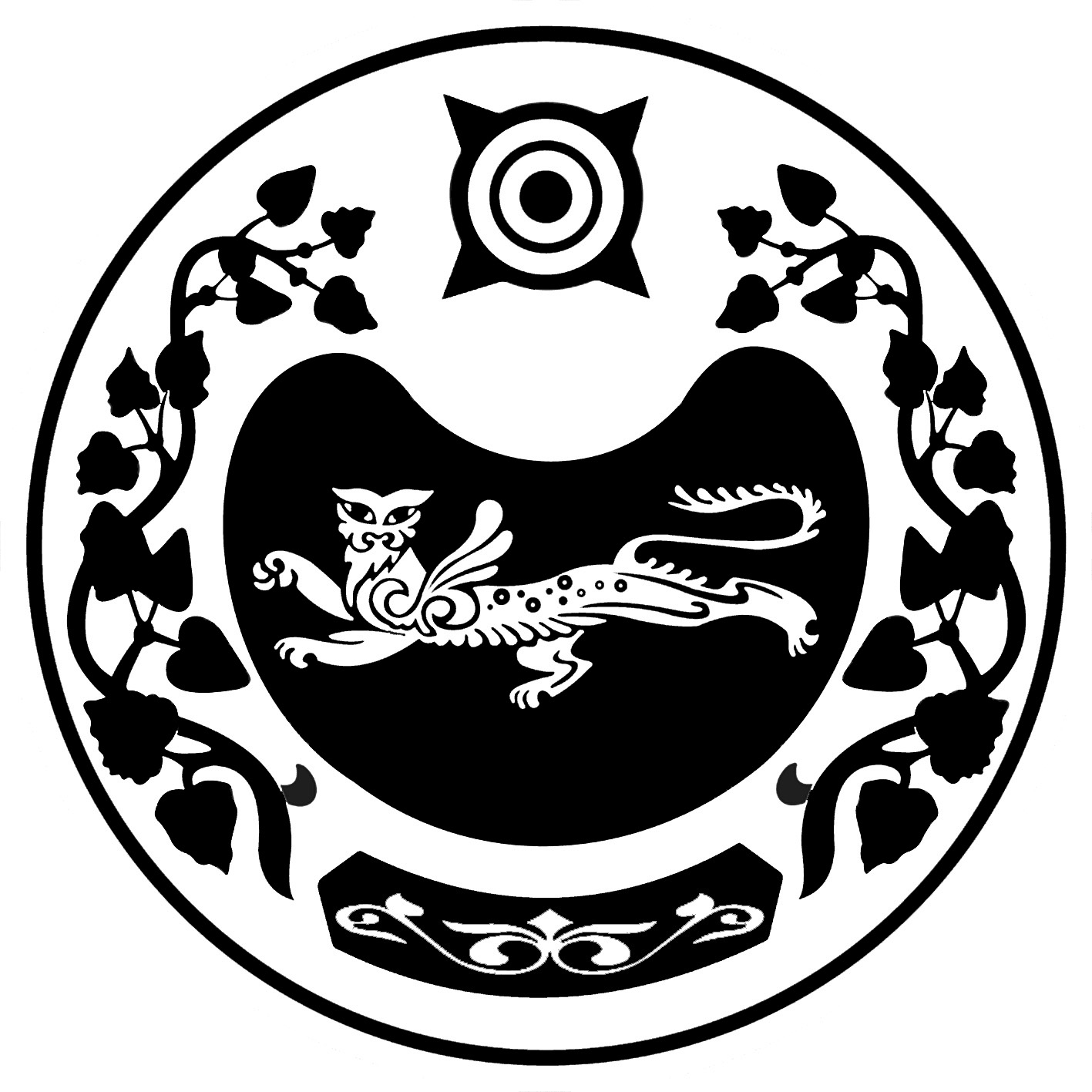 П О С Т А Н О В Л Е Н И Еот  26.07.2019 года	                                                                                                 №22                                                            с. ВесеннееО выделении специальных мест для размещения предвыборных печатных агитационных материалов на период подготовки выборов органов местногосамоуправления на территории Усть-Абаканского района, назначенных наединый день голосования 8 сентября 2019 годаРуководствуясь пунктом 7 статьи 54 Федерального закона «Об основных гарантиях избирательных прав  и права на участие в референдуме граждан Российской Федерации», учитывая предложения территориальной избирательной комиссии Усть-Абаканского района о выделении специальных мест для размещения печатных агитационных материалов на период подготовки выборов органов местного самоуправления на территории Усть-Абаканского района, назначенных на единый день голосования 9 сентября 2019 года,ПОСТАНОВЛЯЮ:1. Определить специальные места для размещения предвыборных печатных агитационных материалов на период подготовки выборов органов местного самоуправления на территории Усть-Абаканского района, назначенных на единый день голосования 8 сентября 2019 года на территории избирательного  участка согласно приложению.Разрешить размещение предвыборных печатных агитационных материалов в помещениях, на зданиях, сооружениях и иных объектах только с согласия и на условиях собственников, владельцев указанных объектов (за исключением мест, предусмотренных приложением к данному постановлению).Запретить размещать предвыборные печатные агитационные материалы на памятниках, обелисках, зданиях, сооружениях и в помещениях, имеющих историческую, культурную или архитектурную ценность, а также в зданиях, в которых размещены избирательные комиссии, помещения для голосования, и на расстоянии менее 50 метров от входа в них. Опубликовать  данное постановление в газете «Усть-Абаканские известия».Контроль за исполнением постановления возлагаю на себя.  Глава Весенненского сельсовета                                                              В.В.Иванов 		   	     Приложениек постановлению главы  Весенненского сельсовета от 26.07.2019 года № 22Специальные места для размещения предвыборных печатных агитационных материалов на период подготовки выборов органов местного самоуправления на территории Усть-Абаканского района, назначенных на единый день голосования 8 сентября 2019 годаРОССИЯ ФЕДЕРАЦИЯЗЫХАКАС РЕСПУБЛИКАЗЫВЕСЕННЕНСКАЙ ААЛ ЧOБIНIНУСТАF-ПАЗЫ             РОССИЙСКАЯ ФЕДЕРАЦИЯ             РЕСПУБЛИКА ХАКАСИЯ             АДМИНИСТРАЦИЯ              ВЕСЕННЕНСКОГО СЕЛЬСОВЕТА№ избирательного участкаМесто расположения избирательного участкаНаселенный пунктМесто размещения предвыборных печатных агитационных материалов1234380с.Весеннее, ул. Мира, 5, здание муниципального бюджетного общеобразовательного учреждения «Весенненская средняя общеобразовательная школа»с. ВесеннееДоска объявлений у входа в центральную контору,внутренняя стена центральной конторы у входаЛицевая сторона стены водонапорной башниПравая стена водонапорной башни